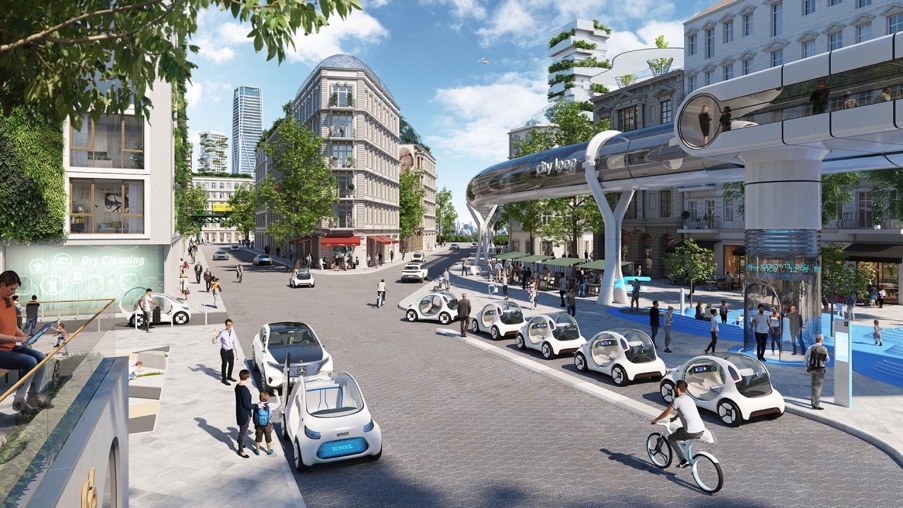 ’URBAN MOBILITY IN 2030 Design Factory – 1 December 2022Each team is allocated 5 minutes MAX presentation time 3 minutes Q&AWE WILL START AT 14.00 PROMPTLY GIVEN THE NUMBER OF TEAMSACT 1			14.00 	Slot #114.08	Slot #214.16	Slot #3INTERMISSION	14.24ACT 2			14.30 	Slot #414.38	Slot #514.44	Slot #6INTERMISSION	14.52ACT 3			15.00	Slot #715.08	Slot #815.16	Slot #9INTERMISSION	15.24ACT 4			15.30	Slot #1015.38	Slot #1115.46	Slot #12FINAL CURTAIN	15.54